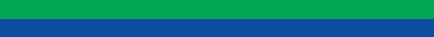 „Europejski Fundusz Rolny na rzecz Rozwoju Obszarów Wiejskich: Europa inwestująca w obszary wiejskie”Projekt pn. „Wielkanocny Tygiel Smaków, czylifestiwal świątecznych (i nie tylko) kulinarnych zwyczajów i tradycjiBorów Dolnośląskich” realizowany przez Fundacje Pro Culturae Bono mający na celu wsparcie aktywności społecznej poprzez organizację trzech wydarzeń kulturalno- edukacyjnych zrealizowanych przez organizacje pozarządowe z obszaru objętego LSRwspółfinansowany jest ze środków Unii Europejskiej w ramach poddziałania "Wsparcie na wdrażanie operacji w ramach strategii rozwoju lokalnego kierowanego przez społeczność" Programu Rozwoju Obszarów Wiejskich na lata 2014-2020